Муниципальное бюджетное дошкольное образовательное учреждение «Детский сад общеразвивающего вида №11 «Солнышко»Село Белое, Красногвардейский район, Республика Адыгея ПУБЛИЧНЫЙ ДОКЛАДруководителя    О  ДЕЯТЕЛЬНОСТИ             МБДОУ       ЗА 2015-2016 УЧЕБНЫЙ ГОД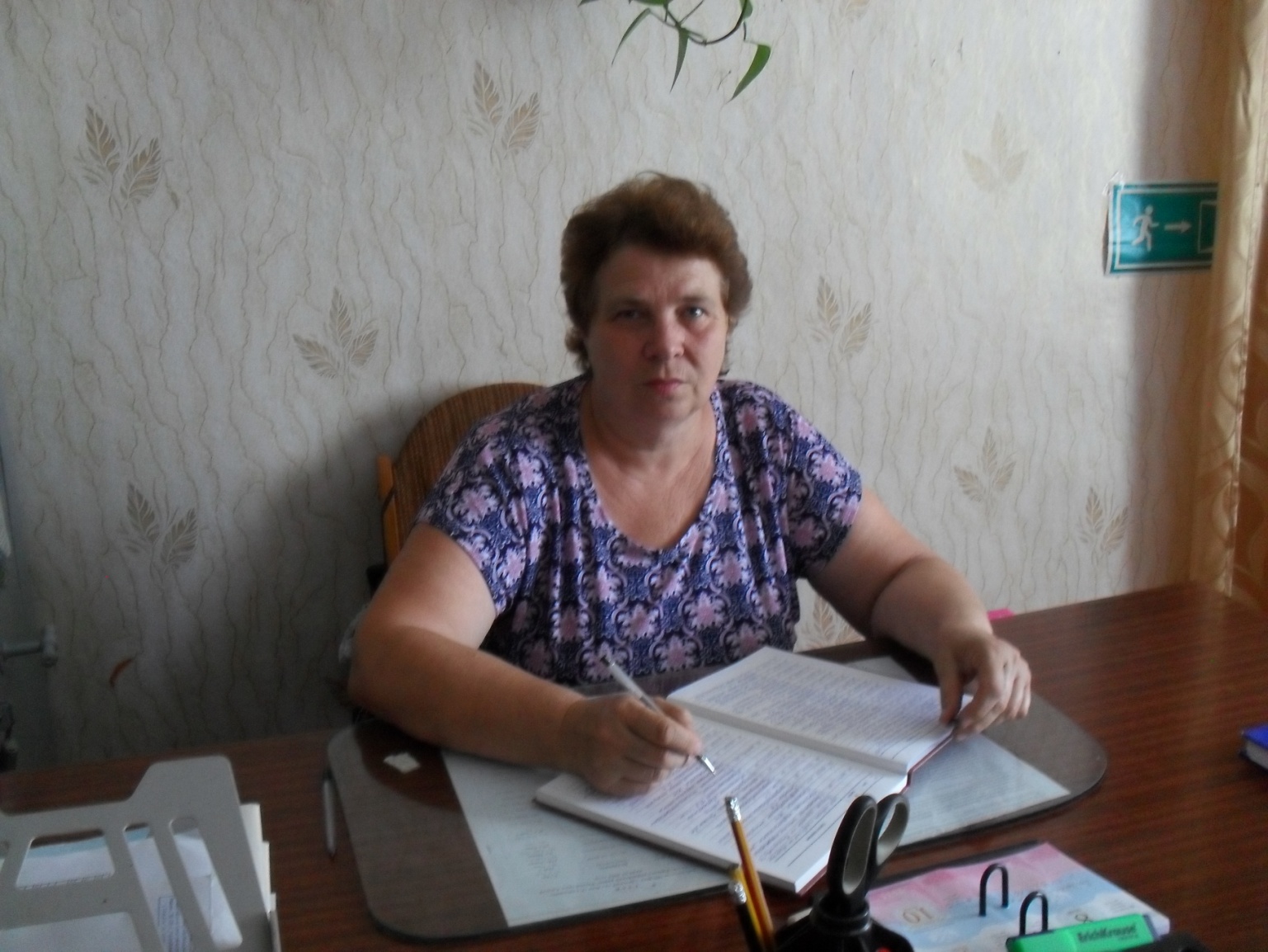 с. БелоеОглавлениеРаздел 1. Общая характеристика дошкольного образовательного учреждения	1.1. Социокультурные и экономические условия	31.2.Программное обеспечение ДОУ	31.3. Социальный статус семей воспитанников	41.4. Структура управления ДОУ	41.5. Стратегия развития и социальный заказ. Задачи 2015-2016  учебного года	51.7. Контактная информация	5Раздел 2. Особенности воспитательно-образовательного процесса	62.1. Охрана и укрепление здоровья детей	62.2. Социальное партнерство учреждения.	6 Раздел 3. Условия осуществления образовательного процесса	83.1. Характеристика территории ДОУ. Организация предметной образовательной среды	83.2. Организация питания, состояние обеспечения безопасности	9Раздел 4. Результаты деятельности ДОУ	104.1. Достижения ДОУ	104.2. Реализация годового плана работы	114.3. Результаты оздоровительной работы	13 4.4. Образовательные результаты воспитанников 	13 4.5 Оценка функционирования ДОУ родителями и представителями общественного самоуправления	15Раздел 5. Кадровый потенциал 	165.1. Количественный и качественный состав 	165.2. Развитие кадрового потенциала 	175.3. Работа с родителямиРаздел 6. Финансовые ресурсы	17 Раздел 7. Проверки контролирующих органов.           7.1. Проверка Федеральной службы по надзору в сфере защиты прав потребителей и благополучия человека Управления Роспотребнадзора по Республике Адыгея.Заключение. Перспективы и планы развития	19Раздел 1. Общая характеристика дошкольного образовательного учреждения1.1. Социокультурные и экономические условия  Полное название учреждения: Муниципальное дошкольное образовательное учреждение «Детский сад общеразвивающего вида №11 «Солнышко» село Белое, Красногвардейский район, Республика Адыгея. Юридический и фактический адрес: 385331, Республика Адыгея, Красногвардейский район, с.Белое, ул.О.Кошевого, 25-аИНН 0102003836  , ОГРН 1020100861956.       Телефон 8-(87778)5-50-05;Лицензия  на право ведения образовательной деятельности Министерства образования и науки Республики Адыгея № 028229 Серия РО от 28.03.2012 г.;Свидетельство о постановке на учет Российской организации в налоговом органе  по месту нахождения серия 01 №000769992 от 30 декабря 1999 г.   Учредитель – Администрация МО «Красногвардейский район»   Детский сад №11 «Солнышко» - отдельно стоящее одно- этажное кирпичное здание. Территория ДОУ озеленена, оснащена прогулочными верандами в количестве 3 единиц, имеется спортивная площадка, цветники.  Местонахождение  детского сада характеризуется умеренным развитием социально-культурной сферы. Население по социальному статусу разнообразно: рабочие , служащие бюджетных сфер, частные предприниматели, неработающие граждане.  Недалеко от детского сада располагаются:  сельская  библиотека,  Дом Культуры,  средняя школа №4, почтовое отделение, сельская амбулатория с аптечным пунктом  Руководитель детского сада – заведующая Карпенко  Светлана Николаевна  График посещения ребенком МБДОУ установлен пятидневный (понедельник – пятница) – с 07.30. до 16.30 часов; выходные – суббота, воскресенье, праздничные дни.МБДОУ в 2015-2016 учебном году посещали 68 детей  с 1,5 до 7 лет. В детском саду функционирует 3 возрастные группы общеразвивающей направленности.   Правила приема   в муниципальное  дошкольное образовательное учреждение  «Детский сад №11 «Солнышко» общеразвивающего вида  разработаны в соответствии с Федеральным законом «Об образовании в Российской Федерации» от 29.12.2012 № 273-ФЗ, приказом Минобрнауки России от 08.04.2014 № 293 «Об утверждении Порядка приема на обучение по образовательным программам дошкольного образования», действуют на основании Положения «О порядке комплектования дошкольных образовательных муниципальных учреждений муниципального образования «Красногвардейский район» реализующих основную общеобразовательную программу дошкольного образования, родительской плате за присмотр и уход за ребенком в дошкольном образовательном учреждении», утвержденного Постановлением администрации муниципального образования «Красногвардейский район» от 31.03.2015 г. №181.1.2. Программное обеспечение ДОУ:Содержание и организация образовательной деятельности определяется основной образовательной программой муниципального дошкольного образовательного  учреждения «Детский сад общеразвивающего вида № 11 «Солнышко», разработанной педагогическим коллективом МБДОУ на основе примерной основной общеобразовательной программы  дошкольного образования «От рождения до школы»»  под редакцией детского Н.Е.Вераксы, Т.С.Комаровой, М.В.Васильевой  в соответствии с федеральным государственным образовательным стандартом дошкольного образования. Основу организации образовательной деятельности во всех группах составляет комплексно-тематический принцип планирования с ведущей игровой деятельностью. Решение программных задач осуществляется в течение всего пребывания детей в детском саду в разных формах совместной деятельности взрослых и детей и в самостоятельной детской деятельности. 1.3.Социальный статус семей воспитанниковКатегории семей нашего образовательного учреждения различны. Основную часть составляют полные благополучные семьи – 81%.  Было обследовано 68 семей.В течение учебного года в работе МБДОУ отмечалось взаимодействие педагогов и родителей, что является важнейшим условием эффективной работы с детьми.КОНТИНГЕНТ  РОДИТЕЛЕЙ:ВЫВОД: По сравнению с прошлым годом  в этом учебном году  количество семейувеличилось на 1.Большую часть родителей составляют    и  рабочие -  71/62%Число предпринимателей осталось прежним. Количество  безработных родителей уменьшилось  на 12 человек.Радует то, что  увеличился количественный состав  родителейс  высшим  образованием  с 8 до 11 человек, что составляет почти 10% от общего числа.Неполных семей стало меньше на 3. Опекаемых детей, родителей или детей инвалидов в детском саду нет. Задача педагогов целенаправленно доводить до каждого родителя содержание ФГОС ДО.  Семья  является важнейшим элементом социальной ситуации развития.В ней социализация  ребёнка происходит наиболее естественно и  безболезненно,основной её механизм – воспитание.     Родители были активными участниками всех мероприятий, которые проходили в дошкольном учреждении. Для родителей воспитанников детского сада оказывали консультативную помощь по вопросам воспитания и развития детей дошкольного возраста воспитатели, заведующая, старший воспитатель, медицинская сестра. Проводились родительские собрания согласно годового плана и рабочей программы воспитателей..Одним из более важных моментов в работе с родителями – ежедневное информирование их о том, как ребёнок провёл день, чему научился, каких успехов достиг, так как отсутствие информации порождает у родителя желание получить её из других источников. Поэтому наши воспитатели ежедневно ведут индивидуальные беседы с родителями, тем самым повышают авторитет воспитателя.    	В работе с родителями педагоги активно внедряют наглядные формы работы (стенды, тематические фотовыставки, папки-передвижки и т.д.), которые позволяют повысить педагогическую информацию.Проведённая совместная работа детского сада и родителей, способствовала выработке единых требований к воспитаннику в ДОУ и семье.1.4.Структура управления ДОУСистема управления МБДОУ «Детский сад № 11 «Солнышко» строится с ориентацией на личность ребенка, учитывая его специфические особенности. Огромное внимание администрацией  уделяется изучению потенциальных возможностей каждого члена педагогического коллектива, продуманному распределению функциональных обязанностей между членами педагогического коллектива, самооценке результатов работы.Управление ДОУ осуществляется на основе сочетания принципов единоначалия и коллегиальности, обеспечивающих государственно-общественный характер управления дошкольным образовательным учреждением. Управление детским садом осуществляют:Учредитель;заведующий детским садом;общее собрание  работников детского сада;педагогический совет;1.6. Стратегия развития и социальный заказ. Социальный заказ на услуги детского сада направлен на развитие личности ребенка с учетом его психофизического состояния и индивидуальных возможностей и на подготовку ребенка к школе.Коллектив ДОУ организовывает образовательную деятельность, следуя нижеизложенным положениям:Обеспечение Федерального государственного стандарта дошкольного образования и обеспечение условий реализации образовательной программы, как целостной системы работы по содержанию и уровню развития детей каждого психологического возраста с учетом соблюдения преемственности при переходе к следующему возрастному периоду.Создание атмосферы эмоционального комфорта, условий для самовыражения, саморазвития ребенка, творчества, игры, общения и познания мира.Основной контекст развития ребенка представляет собой игра, а не учебная деятельность. Достижения детей дошкольного возраста определяются не суммой конкретных знаний, умений и навыков детей, а совокупностью личностных качеств, в том числе  обеспечивающих психологическую готовность ребенка к школе. Содержание образовательного процесса в ДОУ обеспечивает достижение воспитанниками готовности к школе.Содержание и организация образовательного процесса направлены на формирование общей культуры, развитие физических, интеллектуальных и личностных качеств, формирование предпосылок учебной деятельности, обеспечивающих социальную успешность, сохранение и укрепление здоровья детей, коррекцию недостатков в физическом или психологическом развитии детей.Образовательная деятельность учреждения обеспечивает равные стартовые  возможности для обучения детей в ДОУ.1.7. Контактная информацияЗаведующая – Карпенко Светлана Николавевна:   8-9181494260; E-mail – solnishko-beloe@yandex.ru.В сети Интернет  функционирует сайт детского сада по адресу http://solnishko-beloe.narod.ru/ Целевая аудитория сайта - работники образования, родители и дети.Цели: поддержка процесса информатизации в ДОУ путем развития единого образовательного информационного пространства образовательного учреждения; представление образовательного учреждения в Интернет-сообществе.Задачи: обеспечение открытости деятельности образовательного учреждения;реализация прав граждан на доступ к открытой информации при соблюдении норм профессиональной этики педагогической деятельности и норм информационной безопасности;информирование общественности о развитии и результатах уставной деятельности образовательного учреждения, внутренних и внешних событиях ДОУ.На официальном сайте учреждения размещается информация о работе МБДОУ, имеются страницы для родителей, а также информация о финансовой деятельности учреждения. Раздел 2. Особенности  воспитательно-образовательного процесса2.1. Охрана и укрепление здоровья детейНа протяжении многих  лет существования МБДОУ ведется комплексная работа по сохранению и укреплению здоровья воспитанников.Система физкультурно-оздоровительной работы МБДОУ:  Проведение ежегодной вакцинации  против гриппа Проведение закаливающих процедур 3–4 года – босохождение; 5-7 лет – обливание рук до локтей прохладной водойПрием витаминных препаратов не менее 2 раз в год и дополнительно в период подъёма вирусных инфекций.Витаминизация третьих блюд витамином С;Обеспечение рационального калорийного питания и др.Контроль за соблюдением СанПиН в детсаду и на территории ДОУ и режима дня.Профилактика травматизма, педикулёза, отравлений и др.Физкультурно-оздоровительная работа направлена на:решение программных задач физического воспитания и развития;обеспечение двигательного режима и активности;сохранение и укрепление психического здоровья.2.2. Социальное партнерство учреждения.  Взаимодействие с другими социальными структура.     Велась преемственная работа со школой.Были поставлены совместные задачи детского сада и школы по реализации  плана:Объединить задачи детского сада по созданию условий для успешного обучения в первом классе.Совершенствовать работу воспитателей по развитию у дошкольников интеллектуальных умений, необходимых для успешного обучения в начальной школе. Направить усилия воспитателей на выработку у дошкольников самостоятельности, ответственности и активности в выполнении заданий и поручений взрослых.Стремиться к достижению целевых ориентиров на этапе завершения дошкольного образования.По результатам индивидуальных бесед с родителями и по отзывам учителей школы выпускники нашего дошкольного учреждения хорошо осваивают программу; уровень их подготовки соответствует требованиям, предъявляемым к дошкольникам, подготовка детей к школе оценивается  родителями как хорошая, уровнем подготовки детей к школе учителя удовлетворены. В целях социализации детей воспитанники дошкольного учреждения принимали активное участие в мероприятиях, проводимых школой и администрацией сельского поселения: День Знаний,  Последний звонок. Мероприятия, посвященные годовщине Великой  Победы.Раздел 3. Условия осуществления образовательного процесса3.1. Характеристика территории ДОУ. Организация развивающей предметно- пространственной средыДетский сад располагается в одноэтажном приспособленном  кирпичном помещении, построенном в 1950 году. Территория детского сада имеет ограждение и разбита на следующие участки: Спортивная площадка (частично оборудованная);3 прогулочных участка, соответствующих СанПиН, оборудованных игровыми комплексами,  песочницами, столами со скамейками.Общая площадь ДОУ, составляет 3868 кв.м. Детский сад имеет  холодное и стационарное  горячее водоснабжение, газовое отопление с собственной котельной. В детском саду 3 групповых ячейки, каждое из которых площадью приблизительно 150 кв.м., музыкально-спортивный зал, площадью примерно 60 кв.м. В состав группового помещения входят приемная, игровая, спальня,  умывальная   комнаты.Детский сад не имеет площадей, сданных в аренду.Материально-техническая и развивающая среда МДОУ детский сад комбинированного вида №65 соответствует всем санитарно-гигиеническим требованиям. Познавательное и социально-личностное развитие ребенка осуществляется в следующих помещениях:Групповые комнаты.  Во всех группах детского сада  созданы условия для разнообразных видов активной деятельности детей – игровой, познавательной, трудовой, творческой и исследовательской.  Группы оснащены  игрушками и пособиями в соответствие с возрастными особенностями детей. Эстетическое оформление групповых комнат способствует благоприятному психологическому климату, эмоциональному благополучию детей. Художественно-эстетическое направление работы  и двигательная деятельность проходит в музыкально-спортивном зале.Программно-методическое обеспечение педагогов осуществляется в методическом кабинете, где имеется необходимая литература, наглядные пособия по всем направлениям деятельности детского сада.3.2.Организация питания,  состояние обеспечения безопасности.Правильное питание - это основа длительной и плодотворной жизни, залог здоровья. Поэтому в плане работы детского сада вопрос о правильном питании занимает одно из важнейших мест. В МБДОУ детский сад № 11 «Солнышко»  организовано трёхразовое сбалансированное питание.Весь цикл приготовления блюд происходит на пищеблоке. Пищеблок на 100% укомплектован кадрами. Помещение пищеблока размещается на первом этаже, имеет отдельный выход. Санитарное состояние пищеблока соответствует требованиям Сан ПиН.Транспортирование пищевых продуктов осуществляется специальным автотранспортом поставщиков. Имеется десятидневное перспективное меню. При составлении меню используется разработанная картотека блюд с технологическими картами на каждое блюдо, что обеспечивает сбалансированность питания по белкам, жирам, углеводам. Продукты, включенные в питание разнообразны:9 видов круп; из овощей: капуста, лук, морковь, свекла, картофель, огурцы, помидоры, зеленый горошек. кукуруза;мясная продукция: куры, филе говядины, фарш,  субпродукты (печень);рыба морская: минтай, филе горбуши, трески. хека;молочная продукция: творог, сметана, молоко, кефир, ряженка;фрукты: яблоки, бананы,  апельсины;разные виды напитков: компоты ассорти (изюм, курага, чернослив, сухофрукты), соки;хлеб черный и белый ;1 раз в неделю булочки с джемом.Компоты ежедневно витаминизируются витамином C;Готовая пища выдается только после снятия пробы медработником и соответствующей записи в журнале результатов оценки готовых блюд. Организация питания постоянно находится под контролем администрации. Ежедневно проводится бракераж готовой и сырой продукции. Качество  питания МБДОУ «Детский сад №11 «Солнышко» с.Белоедетей от 1 до 3летКачество  питания МБДОУ «Детский сад №11 «Солнышко» с.Белоедетей от 3 до 7 лет       Нормы питания по основным продуктам (мясо,  масло растительное, сливочное, молоко,  крупа, картофель, )  выполнены на 100%. Невыполнение нормы по фруктам, овощам, сметане, рыбе, творогу происходит из-за недостатка средств. Калорийность, количество ингредиентов соответствует норме не ежемесячно.Обеспечение безопасности жизни и деятельности детей.В детском саду систематически отслеживается:состояние мебели в группах, освещенность в групповых комнатах  и кабинетах.санитарное состояние всех помещений ДОУ и его территории.соблюдение режимных моментов, организация двигательного режима.Разработан гибкий режим  двигательной активности при различных  погодных условиях.Ежеквартально проходят учения по эвакуации детей в случае чрезвычайных ситуации.Территория ДОУ освещена, подъездные пути закрыты, регулярно осматривается на предмет безопасности. Разработан паспорт дорожной безопасности. В 2015 году установлено 5 камер наружного видеонаблюдения, которое охватывает все входы и выходы в здание и на территорию детского сада.  Раздел 4. Результаты деятельности ДОУВ 2015-2016 учебном году  деятельность ДОУ осуществлялась согласно годового плана в соответствии с Программой воспитания и обучения детей дошкольного возраста, разработанной рабочей группой на основе программы воспитания и обучения «От рождения до школы» под ред. Н.Е.Вераксы,Т.С.Комаровой, М.В.Васильевой.Выполнены все пункты  годового плана. Проведено 4 заседания педагогического Совета, еженедельно проводились методические часы, консультации на различные темы. Проведены мастер-классы и открытые просмотры непосредственно образовательной деятельности. Ежемесячно проводились праздники и развлечения с участием родителей. Также проведено два спортивных праздника, два Дня Здоровья, два Дня Открытых дверей, два общих родительских собрания с показом фрагментов деятельности детского сада, четыре заседания родительского комитета.4.1 Достижения ДОУ       Показателем профессионализма педагогов является участие их в конкурсах различного уровня и методических мероприятиях   района.       Осенью и весной  все воспитатели детского сада приняли участие во внутрисадовских конкурсах «Осенний вернисаж», «Весна идёт – весне дорогу!». Работы-победители приняли участие в одноименных конкурсах на муниципальном уровне, стали призёрами.                   Воспитатели Сысоева Е.Н. и Чернопупова И.А. вместе со своими воспитанниками приняли участие в Международном интеллектуальном конкурсе «Мечтай. Исследуй. Размышляй», показали хорошие результаты.   В июне 2016 воспитатель Сысоева Е.Н.  стала победителем   профессиональный конкурса «Воспитатель года - 2016»       Кроме того, все педагоги детского сада и  их воспитанники ежемесячно принимают активное  участие в дистанционных конкурсах на региональном и федеральном уровне, имеют сертификаты участника и дипломы победителей.В течение года воспитанники также принимали активное участие в 4.2 Реализация  годового плана работы ДОУ Перед педагогическим коллективом были поставлены на 2015-2016 учебный год следующие задачи:Задачи:1.Сохранение и укрепление здоровья воспитанников, повышая эффективность использования здоровьесберегающих технологий и развитие основных физических качеств2.Совершенствование работы по художественно-эстетическому воспитанию, осуществляя дифференцированный подход к каждому ребенку при обучении техническим приемам работы с различными материалами 3.Осуществить полный переход на новую форму планирования и моделирования воспитательно-образовательного процесса в ДОУ, соответствующую Федеральным требованиям к образовательной программе.4.Формирование профессиональной компетенности педагогов в период внедрения Федеральных Государственных образовательных стандартов дошкольного образования.5.Завершение работы по внедрению проектного метода обучения и воспитания дошкольников для развития их познавательных и творческих способностей6.Формирование семейных ценностей у дошкольников, сохранение и укрепление здоровья детей, их физического развития через совместную деятельность с семьями воспитанников.Формы работы:Традиционные:тематические педсоветы;теоретические семинары;семинары-практикумы;методические дни;дни открытых дверей;повышение квалификации;работа педагогов над темами самообразования;открытые мероприятия и их анализ;участие в конкурсах;организация консультативной подготовки педагогов.Инновационные:«Методическое портфолио педагогов»;мастер-классы;проектная деятельность;творческие конкурсы.Высшей формой методической работы является педагогический совет. В ДОУ проводятся педагогические советы, которые включают теоретический материал (доклады, сообщения), аналитический  материал (анализ состояния работы по направлениям, итоги мониторинга), тренинги для педагогов (выработка методических рекомендаций). Проводятся они как в традиционной форме, так и в нетрадиционной: круглый стол, деловая игра и т.п.В 2015-2016 году были проведено 4 заседания педагогического Совета:установочный, аналитико-планирующий («Приоритетные направления образовательной политики ДОУ»), на котором были утверждены годовой план работы на 2015-2016 учебный год, рабочие программы педагогов, расписание НОД, изменения и дополнения в образовательную программу ДОУ, комплексно-тематическое планирование, график работы педагогов..На втором заседании педагогического Совета  «Внедрение проектной технологии в воспитательно-образовательный процесс ДОУ» педагоги обменялись опытом работы по работе по новой технологии – по проектам. Каждый из них, защищая свой самый удачный проект,  рассказал, что удается легко, что получается с трудом, в чем испытывают трудности и что собираются делать в перспективе. Третье заседание педагогического Совета ДОУ было посвящено работе по приоритетному направлению ДОУ. «Совершенствование работы по художественноэстетическому воспитанию». Особое внимание было уделено  новому подходу к художественно-эстетическому воспитанию в ДОУ. Обсуждались вопросы актуальности театрализованной деятельности в развитии детей дошкольного возраста, итоги тематической проверки «Состояние работы по развитию художественного творчества детей» и смотра-конкурса центров  художественно-эстетического развития в группах.. «Итоги работы ДОУ». На итоговом педсовете была проанализирована работа за 2015-2016 учебный год с заслушиванием публичного доклада заведующего ДОУ карпенко С.Н.  С анализом работы за 2015-2016 учебный год  выступила старший воспитатель Семёнова В.Н. Был утвержден план работы на летний оздоровительный  период и представлен проект годового плана на 2015-2016 учебный год.Основной формой методической работы с педагогами по совершенствованию их профессионального мастерства в нашем детском саду стала работа в рамках постоянно действующего практического семинара по изучению материалов ФГОС ДО.Следующей формой повышения педагогического уровня педагогов являются консультации. Обычно консультации планируются заранее и отражаются в годовом плане ДОУ и календарном планировании старшего воспитателя. Но нередко необходимость в них возникает спонтанно.В учебном году консультативную помощь педагоги получили по следующим темам:«Федеральный государственный образовательный стандарт. Планирование работы в ДОУ с учетом ФГОС ДО» «Документация воспитателя ДОУ».«Проектирование как инновационный метод обучения дошкольников».«Утренник без стресса». «Условия формирования художественного творчества дошкольников».«Народное творчество в воспитании дошкольников».«Педагогическая диагностика в контексте ФГОС».«Планирование воспитательно-образовательной работы в летний оздоровительный период».Открытые просмотры. Эта форма работы позволила воспитателям увидеть, как работают коллеги, использовать их позитивный опыт, осознать свои недочеты. Кроме того, педагоги учатся анализировать особенности учебно-воспитательной деятельности в целом, досуговой деятельности в группе, что позволяет им включаться в процесс управления качеством образования..Для выявления проблем, в работе воспитателей и специалистов, и своевременной коррекции воспитательно-образовательной работы в ДОУ методической службой использовались разные виды контроля. Для каждого вида контроля старшим воспитателем собиралась и анализировалась разнообразная информация, по результатам контроля составлялась справка, вырабатывались рекомендации, определялись пути исправления недостатков; исполнение рекомендаций проверялось. Справка,  зачитывалась на заседании педагогического Совета или на методическом часе.4.3. Результаты оздоровительной работы Паспорт здоровья воспитанниковЕжемесячно медицинской сестрой проводился анализ посещаемости и заболеваемости детей. Результаты анализа заболеваемости обсуждались на педсоветах, так же принимались меры по устранению выявленных причин заболеваемости, зависящих от дошкольного учреждения.     	В дошкольном учреждении проводились все профилактические и оздоровительные мероприятия для того, чтобы снизить заболеваемость детей. Строго соблюдался режим дня, а также температурный режим. Дети ежедневно осматривались медсестрой детского сада. Круглогодично проводится витаминизация третьего блюда аскорбиновой кислотой, весенний и осенний сезон дети получают витамины «Ревит» по 1 драже 3 раза в день.     	В результате проведенной оздоровительной работы средний показатель пропущенных дней при посещении дошкольной образовательной организации по болезни на одного воспитанника снизился за последний год с 27 в 2013 году,  23 в 2014 году  до 12  в 2015 году.. Анализ работы по охране жизни и здоровья детейВ дошкольном учреждении  созданы оптимальные условия для охраны и укрепления здоровья детей, их физического и психического развития:питание осуществляется  в соответствии с нормативными документами;разработаны технологичные карты на все блюда, используемые в меню;проведена вакцинация детей против гриппа;освоена система оздоровительной работы с детьми (закаливание,  гимнастика после сна, «Дорожки здоровья»;организован регулярный осмотр детей врачом из поликлиники;родители информируются об оздоровительной работе;администрацией разработана система  охраны труда и техники безопасности, включающая в себя правовые, социально-экономические, организационно-технические, санитарно-гигиенические, лечебно-профилактические  мероприятия;в дошкольном учреждении разработана и реализуется программа производственного контроля, направленная на выполнение санитарно-противоэпидемических мероприятий, снижение  заболеваемости воспитанников ДОУ;педагоги ориентируются на физическую подготовленность малышей, учитывая имеющиеся отклонения в состоянии здоровья и опираясь на результаты  медицинского осмотра;Результатом эффективной и целенаправленной работы по охране жизни, здоровья детей и сотрудников является отсутствие случаев детского и взрослого  травматизма, а так же массовой сезонной заболеваемости о чем свидетельствуют следующие показатели заболеваемости.Анализ заболеваемости детей. Отчет по заболеваемости Iполугодие 2016 гпо МБДОУ №11  «Солнышко»Посещаемость учреждения детьми за последние три годаСредняя посещаемость по  детскому саду за 2015- 2016 учебный годСредняя посещаемость за 2015-16 учебный год на 01.06.2016 г. – 57 д / 84%Число случаев заболевания4.5. Оценка функционирования ДОУ родителями и представителями общественного самоуправления.Результаты обработки анкеты «Удовлетворенность услугой ДОУ», проведенной в марте 2016г.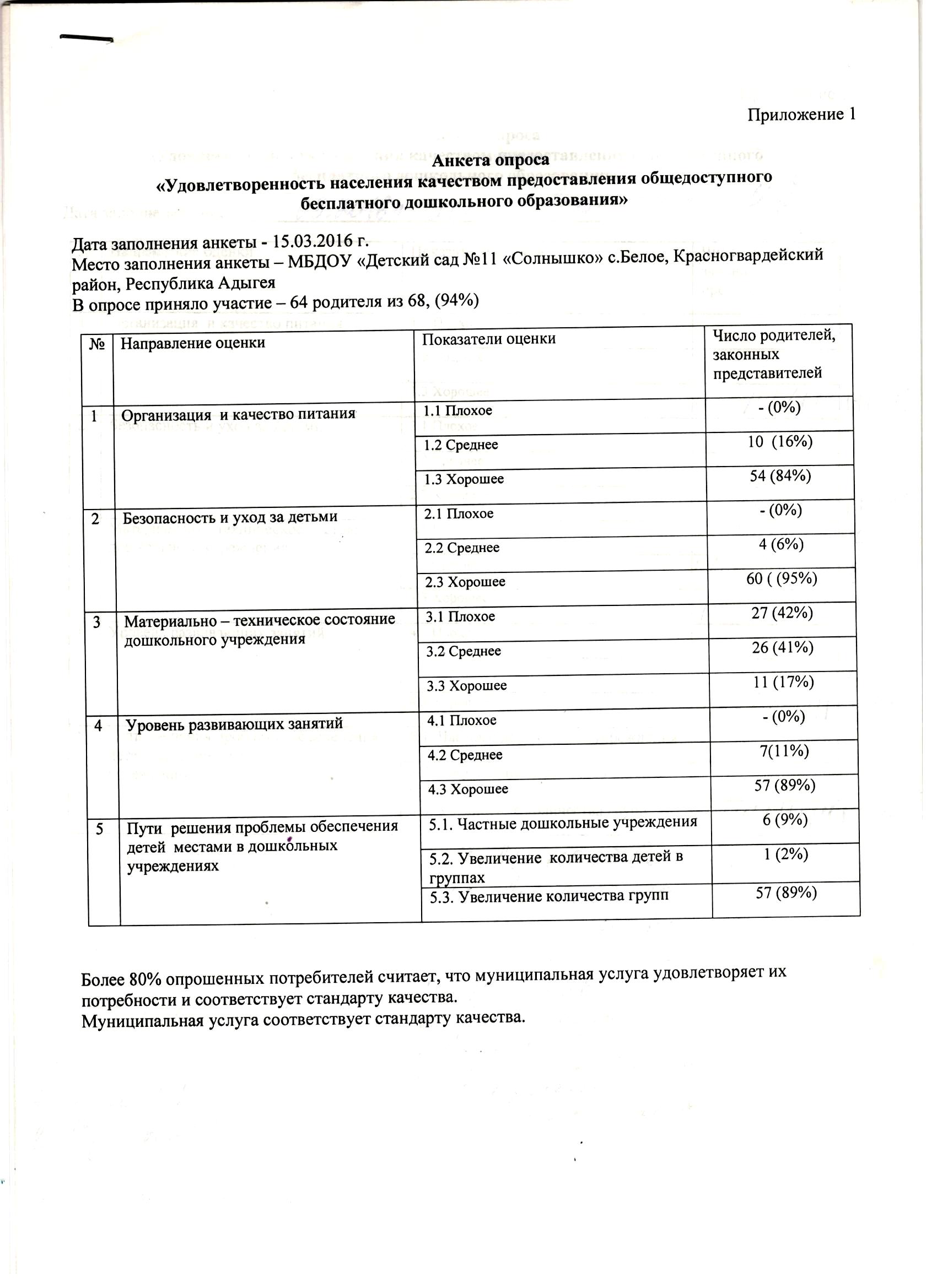 Раздел 5. Кадровый потенциал5.1. Количественный и качественный составШтатное расписание –18 человек. Из них: Административный персонал  1 человек- заведующий – 1              2. Педагогический персонал –6 человек,Из них :воспитатель – 4 ст.воспитатель-1 музыкальный руководитель – 1               3.Обслуживающий вспомогательный персонал – 11 человекИз них помощники воспитателя  – 3 работники кухни -2 другие – 6Медицинского персонала в штатном расписании нет. Медицинская сестра работает на договорной основе. МБДОУ детский сад общеразвивающего  вида № 11 к 2015-2016 учебному году на 100% был укомплектовано штатами. Качественный состав педагогического коллективаУровень квалификацииУровень образованияПедагогический стаж 5.2. Развитие кадрового потенциалаКурсы повышения квалификации: Все педагоги (6 человек) прошли различные курсы повышения квалификации, что составляет 100%. 2 педагога (воспитатель и музыкальный руководитель прошли курсы профессиональной переподготовки, получив специализацию «Педагог в дошкольных учреждениях.) 5.3.Работа с родителями.В течение учебного года в работе МБДОУ отмечалось взаимодействие педагогов и родителей, что является важнейшим условием эффективной работы с детьми.КОНТИНГЕНТ  РОДИТЕЛЕЙ:ВЫВОД: По сравнению с прошлым годом  в этом учебном году  количество семейувеличилось на 1.Большую часть родителей составляют    и  рабочие -  71/62%Число предпринимателей осталось прежним. Количество  безработных родителей уменьшилось  на 12 человек.Радует то, что  увеличился количественный состав  родителейс  высшим  образованием  с 8 до 11 человек, что составляет почти 10% от общего числа.Неполных семей стало меньше на 3. Опекаемых детей, родителей или детей инвалидов в детском саду нет. Задача педагогов целенаправленно доводить до каждого родителя содержание ФГОС ДО.  Семья  является важнейшим элементом социальной ситуации развития.В ней социализация  ребёнка происходит наиболее естественно и  безболезненно,основной её механизм – воспитание.     Родители были активными участниками всех мероприятий, которые проходили в дошкольном учреждении. Для родителей воспитанников детского сада оказывали консультативную помощь по вопросам воспитания и развития детей дошкольного возраста воспитатели, заведующая, старший воспитатель, медицинская сестра. Проводились родительские собрания согласно годового плана и рабочей программы воспитателей..Одним из более важных моментов в работе с родителями – ежедневное информирование их о том, как ребёнок провёл день, чему научился, каких успехов достиг, так как отсутствие информации порождает у родителя желание получить её из других источников. Поэтому наши воспитатели ежедневно ведут индивидуальные беседы с родителями, тем самым повышают авторитет воспитателя.    	В работе с родителями педагоги активно внедряют наглядные формы работы (стенды, тематические фотовыставки, папки-передвижки и т.д.), которые позволяют повысить педагогическую информацию.Проведённая совместная работа детского сада и родителей, способствовала выработке единых требований к воспитаннику в ДОУ и семье.Раздел 6. Финансовые ресурсыФинансирование детского сада осуществляет муниципальное образование МО «Красногвардейский район», который является Учредителем МДОУ «Детский сад №11 «Солнышко» с.Белое, Красногвардейский район, Республика Адыгея. В смете МДОУ «Детский сад №65» на 2014 год за счет бюджетных средств по нормативам было запланировано 32 916 760 рублей.Дополнительным источником финансирования являются добровольные пожертвования, которые поступают на счет учреждения и расходуются на улучшение материально-технической базы детского сада, которые оформляются договором дарения и ставятся на баланс детского сада.Раздел 7. Проверки контролирующих органов.10 ноября 2015 г. в МБДОУ «Детский сад №11 «Солнышко» с.Белое проходила плановая проверка  Управления Роспотребнадзора по Республике Адыгея, по результатам которой установлены нарушения по обязательному требованию к эксплуатации зданий и сооружений. А именно: в прачечной, стоящей в отдельно стоящем здании, нуждающемся в капитальном ремонте, нарушена целостность внутренней отделки стен и пола; отделка помещения стен и пола прачечной не соответствует требованиям санитарных правил: стены и полы не облицованы плиткой, полы бетонные с выбоинами, стены выполнены известковой побелкой, что не позволяет проводить качественную влажную уборку с применением моющих и дезинфицирующих средств; помещение прачечной не обеспечивает выполнение требований технологического процесса – прием грязного белья и выдача чистого осуществляется через один вход и является нарушением п.4.35; 5.1;. 5.2.; 5.5  СанПин 2.4.1.3049-13 «Санитарно-эпидемиологические требования к устройству, содержанию и организации режима работы  дошкольных образовательных организаций».  Было рекомендовано  проведение ремонтных работ  в помещении прачечной, установлен  срок до 01.04.2016 г.На сегодняшний день Предписание Управления Роспотребнадзора  по Республике Адыгея №1127 от 10.11.2015 г.  не выполнено по причине отсутствия средств на ремонтные работы. Заведующей МБДОУ были направлены письма Управлению образования и Учредителю  с просьбой о выделении средств на ремонт прачечной, была составлена смета расходов.  Управлению Роспотребнадзора направлено письмо с просьбой отсрочки выполнения предписания №1127, т.к. от Учредителя получен ответ, что вопрос может быть решен положительно при поступлении дополнительных денежных средств.В феврале 2016 г. в здании Красногвардейского районного суда состоялось судебное заседание по исковому заявлению прокуратуры Красногвардейского района по проверке исполнения законодательства об охране окружающей среды и природопользования на поднадзорной территории. Проверкой прокуратуры установлено, что в нарушение требований МБДОУ «Детской сад №11 «Солнышко» плата за негативное воздействие на окружающую среду своевременно не внесена по причине того, что в настоящее время бюджет МО «Красногвардейский район» из-за резкого сокращения налоговых поступлений не располагает средствами для своевременной оплаты задолженности за негативное воздействие на окружающую среду. По результатам рассмотрения представления завхозу МБДОУ по фактам, выявленным прокуратурой района нарушений применено взыскание в виде замечания.   В марте 2016 г.  прокуратурой района была проведена проверка исполнения законодательства о закупках товаров, работ, услуг  для обеспечения нужд МБДОУ «Детский сад №11 «Солнышко», в ходе которой выявлены нарушения  сроков размещения  информации в единой информационной системе, что нарушает требование федерального законодательства. В настоящее время предписание исполнено, ответственному лицу указано на необходимость усиления контроля в сфере законодательства о закупках товаров, работ, услуг отдельными видами юридических лиц.Завхозу объявлено замечание.В мае 2016 года проверкой Прокуратуры Красногвардейского района (предписание №1753 от 26.05.2016 г.)  установлено нарушение требований трудового законодательства, направленных на обеспечение безопасных условий труда. В частности, работники МБДОУ «Детский сад №11 «Солнышко» не прошли обучение  безопасным методам и приемам выполнения работ и оказанию первой помощи на производстве, о риске повреждения здоровья. На настоящий момент данное нарушение устранено.В июне 2016 года проверкой Прокуратуры  Красногвардейского района (предписание от 24.06.2016 г.)  установлено нарушение п.3 Правил противопожарного режима  в Российской Федерации, утвержденных постановлением Правительства Российской Федерации №390 от 25.04.2012 г. «О противопожарном режиме», работниками не пройдено обучение мерам пожарной безопасности в рамках прохождения пожарно-технического минимума. На настоящий момент данное нарушение устранено.Заключение. Перспективы и планы развитияВ 2015-2016 учебном году функционирование МБДОУ «Детский сад № 11 «Солнышко» сочетало традиционные высокоэффективные формы работы и современные инновационные технологии. Такая интеграция обеспечила учреждению положительную динамику по всем направлениям деятельности ДОУ.В полном объеме реализованы поставленные задачи по всем направлениям деятельности: в воспитательно-образовательной деятельности;в оздоровительно-профилактической работе;на 100% реализованы средства бюджетного финансирования на 2015г.; стабильно функционируют Органы общественного самоуправления.Однако, в 2016-2017 учебном году необходимо:Обеспечить нормативные, организационные и программно-методические условия для выполнения  основной общеобразовательной программы МБДОУ детского сада  № 11 «Солнышко»  в соответствии с ФГОС.Привести в соответствие с ФГОС ДО развивающую предметно-пространственную среду МБДОУ.Активнее внедрять использование в образовательном процессе мультимедийные средства.Принимая во внимание достигнутые результаты и основные проблемы, с которыми столкнулись сотрудники в 2015-2016 учебном году, коллектив МБДОУ определил цели и решил в 2016-2017 учебном году направить свою работу на решение следующих целей и задач:ЦЕЛИ: Обеспечение эффективного взаимодействия всех участников образовательного процесса – педагогов, родителей и детей для разностороннего развития личности дошкольника, сохранения и укрепления его физического и эмоционального здоровья.Создание благоприятных условий для полноценного проживания ребенком дошкольного детства, формирование основ базовой культуры личности, всестороннее развитие психических и физических качеств в соответствии с возрастными и индивидуальными особенностями, подготовки к жизни в обществе, к обучению в школе, обеспечение безопасности жизнедеятельности дошкольника.ЗАДАЧИ:Продолжать работу по развитию кадрового потенциала ДОУ  путем повышения профессиональной  компетенции педагогов в условиях реализации федеральных государственных образовательных стандартов дошкольного образования. Способствовать приобретению социального опыта детей  в освоении правил и норм безопасного поведения через способность к регуляции своих поведенческих реакций, осознанного отношения  к  угрозе жизни и здоровья на основе формирования представлений детей о безопасности поведения в различных жизненных ситуациях.Способствовать развитию здоровьесберегающих компетенций воспитанников  путем осознанного отношения к своему здоровью, развития представлений и знаний о пользе занятий физическими упражнениями.Формирование художественно-эстетических качеств дошкольника через воспитание любви к родному краю, знакомство с природными особенностями России и Республики Адыгея, Краснодарского края, с народными традициями, бытом, фольклором.КатегорииТип семей2015- 2016 уч.г.2016- 2017 уч.г.Общее количество родителейОбщее количество родителей126113По социальному статусуРабочие5044По социальному статусуИнтеллигенция2127По социальному статусуПредприниматели44По социальному статусуБезработные5139По образованиюВысшее811По образованиюСреднее профессиональное1414По образованию общее7048н/общего среднего3440По количеству детейв семье1 ребёнок1112По количеству детейв семье2 ребёнка2928По количеству детейв семье3ребёнка15174 ребёнка56Общее количество  семейОбщее количество  семей6061По составу семьиПолная5155По составу семьиНеполная96По составу семьиМногодетная1523По составу семьиРазведённая53По составу семьиМать одиночка44По составу семьиОпекаемые--По составу семьиРодители - инвалиды--Малообеспеченная--    №Наименование2015 год2015 год2015 годI полугодие    2016 год    I полугодие    2016 год    Норма гр. на 1 реб.ФактическийФактический% выполненияФактическийФактический% выполнения1.Молоко292,527827895288288992.Творог22,517177516,316,3723.Сметана6,7557555754Сыр33.13.11033,03,01005.Мясо говядина37,537,637,610037,437,41006.Мясо птицы1512128016,516,51107.Рыба241414581414588.Колбасные изделия-------9.Яйцо куриное15161610613138710.Картофель909494104939310311.Овощи, зелень15488885788885712Фрукты свежие714343619,29,21313.Фрукты сухие6,76.76.71006,66,69814.Соки фруктовые7550506755557315.Напитки витамин-------16.Хлеб ржаной303030100303010017.Хлеб пшеничный4545,645,6101454510018.Крупы (злаки) бобовые22,53232142303013319.Макаронные изделия66,56,51036610020.Мука пшеничная18,717179115,515,58321.Мука картофель-ная (крахмал)1,51,51,51001,51,510022.Масло коровье  сладко-сливочное13,513,513,510013,513,510023.Масло растительное6,7771047,37,310924.Кондитерские изделия5,25,25,21005,35,310225.Чай0,40,40,41000,40,410026.Какао-порошок0,40,40,41000,40,410027.Кофейный напит0,750,750,751000,750,7510028.Дрожжи хлебопекарные0,30,30,31000,30,310029.Сахар27,727,927,910027,727,710030.Соль33310033100    №Наименование2015 год2015 год2015 годIполугодие    2016 год   Iполугодие    2016 год   Норма гр. на 1 реб.фактическийфактический% выполненияфактическийфактический% выполнения1.Молоко337,5337,5337,51003503501042.Творог3018186017,217,2573.Сметана8,2556155614Сыр4,54,54,51004,14,1915.Мясо говядина41414110041411006.Мясо птицы1814147819191057.Рыба281616571616578.Колбасные изделия5,25,25,21005,35,31029.Яйцо куриное1813137211116110.Картофель10512012011412612612011.Овощи, зелень1959898501001005112Фрукты свежие75757510055613.Фрукты сухие8,28,28,21008,28,210014.Соки фруктовые7552,252,27066668815.Напитки витамин-------16.Хлеб ржаной37,537,437,410037,537,510017.Хлеб пшеничный606060100616110118.Крупы (злаки) бобовые32,33838117373711419.Макаронные изделия9991009910020.Мука пшеничная21,819198717177821.Мука картофельная (крахмал)2,32,32,31002,32,310022.Масло коровье  сладко-сливочное15,815,815,810015,715,710023.Масло растительное8,28,28,21008,98,910824.Кондитерские изделия1514,514,5100151510025.Чай0,450,450,451000,450,4510026.Какао-порошок0,450,450,451000,450,4510027.Кофейный напит0,90,90,91000,90,910028.Дрожжи хлебопекарные0,370,370,371000,370,3710029.Сахар35,335,235,2100353510030.Соль4,54,54,51004,54,5100ГОДГОД201320142015Количество детейКоличество детей57В 2014 году медосмотр воспитанников МБДОУ «Детский сад №11 «Солнышко» проведен не был66Количество осмотренныхКоличество осмотренных57В 2014 году медосмотр воспитанников МБДОУ «Детский сад №11 «Солнышко» проведен не был66% осмотренных% осмотренных100В 2014 году медосмотр воспитанников МБДОУ «Детский сад №11 «Солнышко» проведен не был100Количество детей с отклонениями в здоровьеКоличество детей с отклонениями в здоровье22В 2014 году медосмотр воспитанников МБДОУ «Детский сад №11 «Солнышко» проведен не был12Количество детей на диспансерном учетеКоличество детей на диспансерном учете10В 2014 году медосмотр воспитанников МБДОУ «Детский сад №11 «Солнышко» проведен не был1Нарушение зренияНарушение зрения-В 2014 году медосмотр воспитанников МБДОУ «Детский сад №11 «Солнышко» проведен не былНарушение слухаНарушение слуха-В 2014 году медосмотр воспитанников МБДОУ «Детский сад №11 «Солнышко» проведен не былДефект речиДефект речи3В 2014 году медосмотр воспитанников МБДОУ «Детский сад №11 «Солнышко» проведен не былПлоскостопиеПлоскостопие1В 2014 году медосмотр воспитанников МБДОУ «Детский сад №11 «Солнышко» проведен не былНарушение осанкиНарушение осанки-В 2014 году медосмотр воспитанников МБДОУ «Детский сад №11 «Солнышко» проведен не был1АллергопатологияАллергопатология-В 2014 году медосмотр воспитанников МБДОУ «Детский сад №11 «Солнышко» проведен не былНарушения со стороны сердечно-сосудистой системыНарушения со стороны сердечно-сосудистой системы3В 2014 году медосмотр воспитанников МБДОУ «Детский сад №11 «Солнышко» проведен не был2ЛОР-заболеванияЛОР-заболевания-В 2014 году медосмотр воспитанников МБДОУ «Детский сад №11 «Солнышко» проведен не былНарушения со стороны мочеполовой системы, пиелонефритНарушения со стороны мочеполовой системы, пиелонефрит2В 2014 году медосмотр воспитанников МБДОУ «Детский сад №11 «Солнышко» проведен не былЧасто болеющие детиЧасто болеющие дети9В 2014 году медосмотр воспитанников МБДОУ «Детский сад №11 «Солнышко» проведен не был5ЗПРЗПР1В 2014 году медосмотр воспитанников МБДОУ «Детский сад №11 «Солнышко» проведен не былАнемия ж/дАнемия ж/д2В 2014 году медосмотр воспитанников МБДОУ «Детский сад №11 «Солнышко» проведен не был8КариесКариес10В 2014 году медосмотр воспитанников МБДОУ «Детский сад №11 «Солнышко» проведен не был12Заболевания ЖКТЗаболевания ЖКТ2В 2014 году медосмотр воспитанников МБДОУ «Детский сад №11 «Солнышко» проведен не был1R-манту (%)R-манту (%)100В 2014 году медосмотр воспитанников МБДОУ «Детский сад №11 «Солнышко» проведен не был100%Группыздоровья21 группа14Группыздоровья542 группа49Группыздоровья13 группа3Группыздоровья-4 группа-Физическоеразвитие54Среднее62Физическоеразвитие-Ниже среднего1Физическоеразвитие1Выше среднего3Физическоеразвитие2Высокое-№ п/пяслисад1.Количество детей17512.Общая заболеваемость            333.Заболеваемость на 100 детей0,180,064.Инфекционные заболевания, в том числе:--ОРЗ, ОРВИ2              2Травмы--Ангины--Прочие115.Пропущено дней по болезни12             216.Пропущено дней по болезни на 1 ребенка0,70,47.Детей не болевших 14488.Индекс здоровья     82 %94 %9.Количество ЧДБ--10.Удельный вес ЧДБ--Наименование показателей201320142015Всего детей656668Число дней, проведенных детьми в группах (д/дней)97431168612091Число дней, пропущенных детьми — всего313728042729в том числе:по болезни детей;по другим причинам.17551382148913158301899Средняя посещаемость в день425153% посещаемости657778МесяцКол-во рабочих  днейКол-во детей (всего)Средняя посещаемость Средняя посещаемость МесяцКол-во рабочих  днейКол-во детей (всего)Количество детей  по посещаемости%МесяцКол-во рабочих  днейКол-во детей (всего)Количество детей  по посещаемостиСентябрь20665380Октябрь21675683Ноябрь19675683Декабрь23685682Январь9685683Февраль17685884Март21696188Апрель21696290Май18695986Июнь Июль АвгустНаименование показателейВсего зарегистрированослучаев заболеванияВсего зарегистрированослучаев заболеванияиз них у детей в возрасте3 года и старшеиз них у детей в возрасте3 года и старше2014201520142015Всего51744657в том числе:бактериальная дизентерия-                               -энтериты, колиты и гастроэнтериты, вызванные установленными,не установленными и неточно обозначенными возбудителями                                                                                        -1-1скарлатина- - ангина (острый тонзиллит)7514грипп и острые инфекции верхних дыхательных путей40243319пневмонии--несчастные случаи, отравления, травмы -- другие заболевания20534Всего педагогов Высшей категорииПервойкатегорииСоответствие занимаемой должности Без категории6 (100%)0 ( 0% )4 (67 %)1 (  16,5%) 1 ( 16,5 %)ВсегопедагоговВысшееСреднее-специальноеБез образования63          (50%)3          (50%)0от 0 до 5от 5 до 10от 10 до 20от 20 и выше0123КатегорииТип семей2015- 2016 уч.г.2016- 2017 уч.г.Общее количество родителейОбщее количество родителей126113По социальному статусуРабочие5044По социальному статусуИнтеллигенция2127По социальному статусуПредприниматели44По социальному статусуБезработные5139По образованиюВысшее811По образованиюСреднее профессиональное1414По образованию общее7048н/общего среднего3440По количеству детейв семье1 ребёнок1112По количеству детейв семье2 ребёнка2928По количеству детейв семье3ребёнка15174 ребёнка56Общее количество  семейОбщее количество  семей6061По составу семьиПолная5155По составу семьиНеполная96По составу семьиМногодетная1523По составу семьиРазведённая53По составу семьиМать одиночка44По составу семьиОпекаемые--По составу семьиРодители - инвалиды--Малообеспеченная--